ИНН 6315609615 ОГРН 1086315000750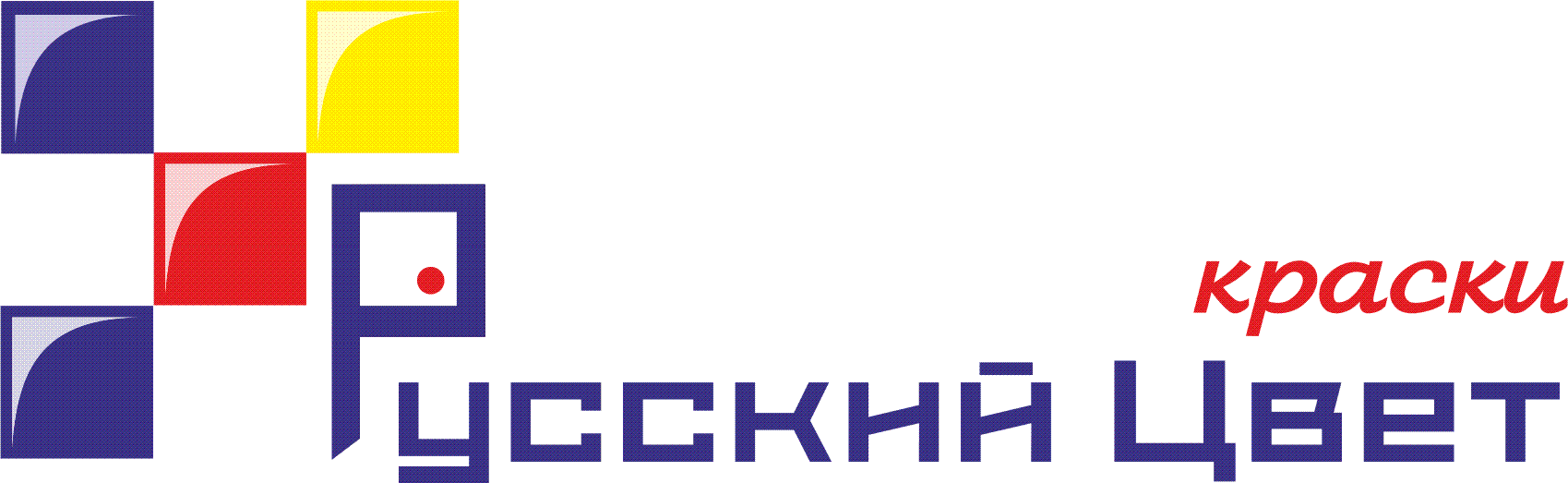 Склад: г. Оренбург, ул. Донгузская, 76+7 (3532) 48-20-54, orenburg@russcvet.ru  Прайс-лист на 2022 год с отгрузкой из г. Оренбург.Наименование100-499кг (руб/кг с НДС)500-999кг (руб/кг с НДС)500-999кг (руб/кг с НДС)500-999кг (руб/кг с НДС)1000-1999кг (руб/кг с НДС)2000кг и более (руб/кг с НДС)ГРУНТОВКИ (фасовка по 25кг)ГРУНТОВКИ (фасовка по 25кг)ГРУНТОВКИ (фасовка по 25кг)ГРУНТОВКИ (фасовка по 25кг)ГРУНТОВКИ (фасовка по 25кг)ГРУНТОВКИ (фасовка по 25кг)ГРУНТОВКИ (фасовка по 25кг)Грунтовка АК-0209265260260260255250Грунтовка АК-0293295290290290285280Грунтовка АК-069225220220220215210Грунтовка АК-070205200200200195190Грунтовка АС-071по запросупо запросупо запросупо запросупо запросупо запросуГрунтовка АУ-0179275270270270265260Грунтовка ВЛ-02265260260260255250Грунтовка ВЛ-023265260260260255250Грунтовка ВЛ-09по запросупо запросупо запросупо запросупо запросупо запросуГрунтовка ГФ-0119175170170170165160Грунтовка ГФ-0163175170170170165160Грунтовка ГФ-017175170170170165160Грунтовка ГФ-020195190190190185180Грунтовка ГФ-021125125125125125125Грунтовка ГФ-021 б/с135135135135135135Грунтовка КО-0170по запросупо запросупо запросупо запросупо запросупо запросуГрунтовка КО-052по запросупо запросупо запросупо запросупо запросупо запросуГрунтовка ПФ-020195190190190185180Грунтовка УР-0173360355355355350345Грунтовка УР-0273525520520520515510Грунтовка ФЛ-03185180180180175170Грунтовка ФЛ-086220215215215210205Грунтовка ХВ-050220215215215210205Грунтовка ХС-010190185185185180175Грунтовка ХС-059210205205205200195Грунтовка ХС-068190185185185180175Грунтовка ЭП-0199285280280280275270Грунтовка ЭП-0259285280280280275270Грунтовка ЭП-0287295290290290285280Грунтовка ЭП-0439340335335335330325Грунтовка ЭП-057 1К210205205205200195Грунтовка ЭП-057 2К355350350350345340Грунтовка ЭП-076340335335335330325Грунтовка ЭФ-065270265265265260255Грунтовка полиуретановая360355355355350345Грунтовка фасадная до -15°С225220220220215210Грунтовка цинконаполненная полиуретановая580575575575570565Грунтовка для бетонных полов225220220220215210Грунтовка для металла акриловая225220220220215210Грунт-эмаль АК-0174240235235235230225Грунт-эмаль АУ-0167230225225225220215Грунт-эмаль АУ-1-201280275275275270265Грунт-эмаль ПФ-100210205205205200195Грунт-эмаль ХВ-0278200195195195190185Грунт-эмаль УР-1-202300295295295290285Грунт-эмаль УР-1524385380380380375370Грунт-эмаль акриловая водная 340335335335330325Грунт-эмаль акрил-каучуковая до -40°С360355355355350345Грунт-эмаль алкидно-уретановая                             230225225225220215Грунт-эмаль алкидно-уретановая 3 в 1                            250245245245240235Грунт-эмаль по ржавчине 3 в 1210205205205200195Грунт-эмаль по ржавчине 3 в 1 б/с250245245245240235Грунт-эмаль по ржавчине 3 в 1 б/с до -20°С255250250250245240Грунт-эмаль эпоксидная480475475475470465Грунт-эмаль цинконаполненная (35%)385380380380375370Грунт-эмаль цинконаполненная (96%)620615615615610605Праймер НК-50180175175175170165Преобразователь ржавчины340335335335330325Состав ХС-500290285285285280275Сурик свинцовый175170170170165160ЭМАЛИ (фасовка по 25кг)ЭМАЛИ (фасовка по 25кг)ЭМАЛИ (фасовка по 25кг)ЭМАЛИ (фасовка по 25кг)ЭМАЛИ (фасовка по 25кг)ЭМАЛИ (фасовка по 25кг)ЭМАЛИ (фасовка по 25кг)Эмаль АК-124220215215215210205Эмаль АК-15245240240240235230Эмаль АК-501180180180180180180Эмаль АК-505180180180180180180Эмаль АК-511 белая170170170170170170Эмаль АК-555180180180180180180Эмаль АК-539180180180180180180Эмаль АК-575380375375375370365Эмаль АС-182220215215215210205Эмаль АС-5305340335335335330325Эмаль АС-5307220215215215210205Эмаль АС-554по запросупо запросупо запросупо запросупо запросупо запросуЭмаль АУ-1356330325325325320315Эмаль АУ-1518Р280275275275270265Эмаль АУ-1524400395395395390385Эмаль АУ-1529295290290290285280Эмаль АУ-167195190190190185180Краска БТ-177270265265265260255Эмаль ВЛ-515265260260260255250Эмаль ГФ-92 ХС210205205205200195Эмаль ГФ-1426200195195195190185Эмаль КО-1012180175175175170165Эмаль КО-1112180175175175170165Эмаль КО-1243180175175175170165Эмаль КО-168180175175175170165Эмаль КО-174180175175175170165Эмаль КО-198180175175175170165Эмаль КО-8101370365365365360355Эмаль КО-8104370365365365360355Эмаль КО-8111370365365365360355Эмаль КО-811225220220220215210Эмаль КО-813300295295295290285Эмаль КО-814300295295295290285Эмаль КО-83290285285285280275Эмаль КО-834290285285285280275Эмаль КО-84по запросупо запросупо запросупо запросупо запросупо запросуЭмаль КО-859370365365365360355Эмаль КО-868370365365365360355Эмаль КО-870370365365365360355Эмаль КО-88290285285285280275Эмаль КО-983290285285285280275Краска МА-15145145145145145145Краска МА-22145145145145145145Краска МА-25145145145145145145Эмаль МЛ-1100240235235235230225Эмаль МЛ-1110240235235235230225Эмаль МЛ-12240235235235230225Эмаль МЛ-1120265260260260255250Эмаль МЛ-165305300300300295290Эмаль МС-17300295295295290285Эмаль НЦ-11230225225225220215Эмаль НЦ-1125225220220220215210Эмаль НЦ-132175175175175175175Эмаль НЦ-184235230230230225220Эмаль НЦ-25210205205205200195Эмаль НЦ-5123230225225225220215Эмаль ПФ-115 кроме белой150150150150150150Эмаль ПФ-133175170170170165160Эмаль ПФ-223по запросупо запросупо запросупо запросупо запросупо запросуЭмаль ПФ-233по запросупо запросупо запросупо запросупо запросупо запросуЭмаль ПФ-1189260255255255250245Эмаль ПФ-167185180180180175170Эмаль ПФ-188190185185185180175Эмаль ПФ-218 ХС205200200200195190Эмаль ПФ-266150150150150150150Эмаль СП-1266С220215215215210205Эмаль ХВ-110215210210210205200Эмаль ХВ-1100210205205205200195Эмаль ХВ-1110210205205205200195Эмаль ХВ-1120210205205205200195Эмаль ХВ-113215210210210205200Эмаль ХВ-114210205205205200195Эмаль ХВ-124200195195195190185Эмаль ХВ-125350345345345340335Эмаль ХВ-16200195195195190185Эмаль ХВ-161200195195195190185Эмаль ХВ-518230225225225220215Эмаль ХВ-519215210210210205200Эмаль ХВ-714220215215215210205Эмаль ХВ-785200195195195190185Эмаль ХВ-7141330325325325320315Эмаль ХС-119265260260260255250Эмаль ХС-416265260260260255250Эмаль ХС-436320315315315310305Эмаль ХС-5146245240240240235230Эмаль ХС-527250245245245240235Эмаль ХС-710235230230230225220Эмаль ХС-717315310310310305300Эмаль ХС-720240235235235230225Эмаль ХС-759 1К260255255255250245Эмаль ХС-759 2К310305305305300295Эмаль ХС-76У230225225225220215Эмаль ХП-799330325325325320315Эмаль УР-1012415410410410405400Эмаль УР-11355350350350345340Эмаль ЭП-140 1К210205205205200195Эмаль ЭП-140 2К320315315315310305Эмаль ЭП-1143300295295295290285Эмаль ЭП-1155285280280280275270Эмаль ЭП-1236 1К235230230230225220Эмаль ЭП-1236 2К280275275275270265Эмаль ЭП-1267310305305305300295Эмаль ЭП-1294285280280280275270Эмаль ЭП-255 1К235230230230225220Эмаль ЭП-255 2К270265265265260255Эмаль ЭП-275285280280280275270Эмаль ЭП-439320315315315310305Эмаль ЭП-46320315315315310305Эмаль ЭП-51320315315315310305Эмаль ЭП-5116 1К210205205205200195Эмаль ЭП-5116 2К295290290290285280Эмаль ЭП-5155315310310310305300Эмаль ЭП-525 1К235230230230225220Эмаль ЭП-525 2К305300300300295290Эмаль ЭП-5285315310310310305300Эмаль ЭП-5287310305305305300295Эмаль ЭП-5308300295295295290285Эмаль ЭП-5327270265265265260255Эмаль ЭП-56290285285285280275Эмаль ЭП-567330325325325320315Эмаль ЭП-733 1К265260260260255250Эмаль ЭП-733 2К310305305305300295Эмаль ЭП-773 1К235230230230225220Эмаль ЭП-773 2К280275275275270265Эмаль ЭП-9111295290290290285280Эмаль ЭП-969345340340340335330Эмаль алкидная для радиаторов210205205205200195Эмаль полиуретановая520515515515510505Эмаль цинконаполненная (90%)700695695695690685Краска люминисцентная/флюоресцентнаяпо запросупо запросупо запросупо запросупо запросупо запросуКраска для бетонных полов480475475475470465Краска фасадная до -15°С235230230230225220ШПАТЛЕВКИ (фасовка по 25кг)ШПАТЛЕВКИ (фасовка по 25кг)ШПАТЛЕВКИ (фасовка по 25кг)ШПАТЛЕВКИ (фасовка по 25кг)ШПАТЛЕВКИ (фасовка по 25кг)ШПАТЛЕВКИ (фасовка по 25кг)ШПАТЛЕВКИ (фасовка по 25кг)Шпатлевка НЦ-008280275275275270265Шпатлевка ПФ-002205200200200195190Шпатлевка ХВ-004225220220220215210Шпатлевка ЭП-0010320315315315310305Шпатлевка ЭП-0020420415415415410405ЛАКИ (фасовка по 18кг)ЛАКИ (фасовка по 18кг)ЛАКИ (фасовка по 18кг)ЛАКИ (фасовка по 18кг)ЛАКИ (фасовка по 18кг)ЛАКИ (фасовка по 18кг)ЛАКИ (фасовка по 18кг)Лак АК-113390385385385380375Лак АС-528340335335335330325Лак БТ-123180175175175170165Лак БТ-5100180175175175170165Лак БТ-577175170170170165160Лак БТ-99180175175175170165Лак ГФ-95280275275275270265Лак ГФ-166335330330330325320Лак МЛ-92295290290290285280Лак НЦ-134315310310310305300Лак НЦ-218315310310310305300Лак ПФ-170315310310310305300Лак ПФ-283260255255255250245Лак ХВ-148315310310310305300Лак ХВ-724260255255255250245Лак ХВ-784260255255255250245Лак ХС-724300295295295290285Лак ХС-76285280280280275270Лак ХП-734300295295295290285Лак ЭП-730330325325325320315ОРГАНОСИЛИКАТНАЯ КОМПОЗИЦИЯ (фасовка по 25кг)ОРГАНОСИЛИКАТНАЯ КОМПОЗИЦИЯ (фасовка по 25кг)ОРГАНОСИЛИКАТНАЯ КОМПОЗИЦИЯ (фасовка по 25кг)ОРГАНОСИЛИКАТНАЯ КОМПОЗИЦИЯ (фасовка по 25кг)ОРГАНОСИЛИКАТНАЯ КОМПОЗИЦИЯ (фасовка по 25кг)ОРГАНОСИЛИКАТНАЯ КОМПОЗИЦИЯ (фасовка по 25кг)ОРГАНОСИЛИКАТНАЯ КОМПОЗИЦИЯ (фасовка по 25кг)Композиция ОС-12-01220215215215210205Композиция ОС-12-03220215215215210205Композиция ОС-51-03275270270270265260Композиция ОС-52-20380375375375370365Композиция ОС-52-21380375375375370365КРАСКИ ВОДОЭМУЛЬСИОННЫЕ (фасовка по 15кг)КРАСКИ ВОДОЭМУЛЬСИОННЫЕ (фасовка по 15кг)КРАСКИ ВОДОЭМУЛЬСИОННЫЕ (фасовка по 15кг)КРАСКИ ВОДОЭМУЛЬСИОННЫЕ (фасовка по 15кг)КРАСКИ ВОДОЭМУЛЬСИОННЫЕ (фасовка по 15кг)КРАСКИ ВОДОЭМУЛЬСИОННЫЕ (фасовка по 15кг)КРАСКИ ВОДОЭМУЛЬСИОННЫЕ (фасовка по 15кг)Грунтовка акриловая концентрированнаяГрунтовка акриловая концентрированнаяГрунтовка акриловая концентрированная90909090Грунтовка акриловая универсальнаяГрунтовка акриловая универсальнаяГрунтовка акриловая универсальная80808080Грунтовка акриловая интерьерная Грунтовка акриловая интерьерная Грунтовка акриловая интерьерная 75757575Грунтовка ВД-АК-015Грунтовка ВД-АК-015Грунтовка ВД-АК-01580808080Грунтовка ВД-АК-0301Грунтовка ВД-АК-0301Грунтовка ВД-АК-0301145145145145Бетон-контактБетон-контактБетон-контакт145145145145Краска фасадная белаяКраска фасадная белаяКраска фасадная белая130130130130Краска ВД-АК-101 белаяКраска ВД-АК-101 белаяКраска ВД-АК-101 белая130130130130Краска ВД-АК-115 белаяКраска ВД-АК-115 белаяКраска ВД-АК-115 белая130130130130Краска ВД-АК-111 белая (фасадная)Краска ВД-АК-111 белая (фасадная)Краска ВД-АК-111 белая (фасадная)145145145145Краска ВД-АК-11 белаяКраска ВД-АК-11 белаяКраска ВД-АК-11 белая130130130130Краска ВД-АК-15 белая (для бетонных полов)Краска ВД-АК-15 белая (для бетонных полов)Краска ВД-АК-15 белая (для бетонных полов)275275275275Краска ВД-АК-117 белаяКраска ВД-АК-117 белаяКраска ВД-АК-117 белая170170170170Краска ВД-АК-191 белаяКраска ВД-АК-191 белаяКраска ВД-АК-191 белая275275275275Краска ВД-АК-1180 белаяКраска ВД-АК-1180 белаяКраска ВД-АК-1180 белая120120120120Краска ВД-АК-201 белаяКраска ВД-АК-201 белаяКраска ВД-АК-201 белая110110110110Краска ВД-АК-202 белаяКраска ВД-АК-202 белаяКраска ВД-АК-202 белая100100100100Краска ВД-АК-205 белаяКраска ВД-АК-205 белаяКраска ВД-АК-205 белая110110110110Краска ВД-АК-216 белаяКраска ВД-АК-216 белаяКраска ВД-АК-216 белая110110110110Краска ВД-АК-502 белаяКраска ВД-АК-502 белаяКраска ВД-АК-502 белая335335335335Краска ВД-АК-1179 глянцевая белаяКраска ВД-АК-1179 глянцевая белаяКраска ВД-АК-1179 глянцевая белая300300300300Краска ВД-АК-1805 белаяКраска ВД-АК-1805 белаяКраска ВД-АК-1805 белая120120120120Краска ВД-АК-2180 белаяКраска ВД-АК-2180 белаяКраска ВД-АК-2180 белая105105105105Краска ВД-ВА-17 белаяКраска ВД-ВА-17 белаяКраска ВД-ВА-17 белая125125125125Краска ВД-ВА-27А белаяКраска ВД-ВА-27А белаяКраска ВД-ВА-27А белая105105105105Краска интерьерная моющаяся белаяКраска интерьерная моющаяся белаяКраска интерьерная моющаяся белая110110110110Краска интерьерная для стен и потолков белая            Краска интерьерная для стен и потолков белая            Краска интерьерная для стен и потолков белая            90909090Краска ВД-ВА-224 белаяКраска ВД-ВА-224 белаяКраска ВД-ВА-224 белая120120120120Краска ВД-КЧ-26 белаяКраска ВД-КЧ-26 белаяКраска ВД-КЧ-26 белая110110110110Краска ВД-КЧ-26А белаяКраска ВД-КЧ-26А белаяКраска ВД-КЧ-26А белая95959595Краска ВД-КЧ-22 белаяКраска ВД-КЧ-22 белаяКраска ВД-КЧ-22 белая95959595Краска ВД-КЧ-183 белаяКраска ВД-КЧ-183 белаяКраска ВД-КЧ-183 белая100100100100Краска ВД-КЧ-577 белаяКраска ВД-КЧ-577 белаяКраска ВД-КЧ-577 белая125125125125Краска силикатная фасаднаяКраска силикатная фасаднаяКраска силикатная фасадная190190190190Краска силикатная для стенКраска силикатная для стенКраска силикатная для стен100100100100СМЫВКИСМЫВКИСМЫВКИСМЫВКИСМЫВКИСМЫВКИСМЫВКИСмывка СП-6 (50кг)355350350350345340Смывка СП-7 (50кг)345340340340335330Смывка СД/СП (175кг)175170170170165160РАСТВОРИТЕЛИ (фасовка по 10л)РАСТВОРИТЕЛИ (фасовка по 10л)РАСТВОРИТЕЛИ (фасовка по 10л)РАСТВОРИТЕЛИ (фасовка по 10л)РАСТВОРИТЕЛИ (фасовка по 10л)РАСТВОРИТЕЛИ (фасовка по 10л)РАСТВОРИТЕЛИ (фасовка по 10л)АцетонАцетонАцетонАцетонпо запросупо запросупо запросуКсилол нефтянойКсилол нефтянойКсилол нефтянойКсилол нефтянойпо запросупо запросупо запросуОлифа ОксольОлифа ОксольОлифа ОксольОлифа Оксоль1400р/шт1400р/шт1400р/штРастворитель 646Растворитель 646Растворитель 646Растворитель 6461200р/шт1200р/шт1200р/штРастворитель Р-4Растворитель Р-4Растворитель Р-4Растворитель Р-41400р/шт1400р/шт1400р/штРастворитель Р-5Растворитель Р-5Растворитель Р-5Растворитель Р-51400р/шт1400р/шт1400р/штСольвент нефтянойСольвент нефтянойСольвент нефтянойСольвент нефтяной1400р/шт1400р/шт1400р/штТолуол нефтяной Толуол нефтяной Толуол нефтяной Толуол нефтяной по запросупо запросупо запросуУайт-спиритУайт-спиритУайт-спиритУайт-спирит1100р/шт1100р/шт1100р/штОтвердитель к эмалям МЛ (темный)Отвердитель к эмалям МЛ (темный)Отвердитель к эмалям МЛ (темный)Отвердитель к эмалям МЛ (темный)700р/кг700р/кг700р/кгОтвердитель ИЗУР-021Отвердитель ИЗУР-021Отвердитель ИЗУР-021Отвердитель ИЗУР-0211200р/кг1200р/кг1200р/кгОГНЕЗАЩИТНЫЕ МАТЕРИАЛЫОГНЕЗАЩИТНЫЕ МАТЕРИАЛЫОГНЕЗАЩИТНЫЕ МАТЕРИАЛЫОГНЕЗАЩИТНЫЕ МАТЕРИАЛЫОГНЕЗАЩИТНЫЕ МАТЕРИАЛЫОГНЕЗАЩИТНЫЕ МАТЕРИАЛЫОГНЕЗАЩИТНЫЕ МАТЕРИАЛЫКраска огнезащитная ВУП-2 (на водной основе)Краска огнезащитная ВУП-2 (на водной основе)Краска огнезащитная ВУП-2 (на водной основе)Краска огнезащитная ВУП-2 (на водной основе)по запросупо запросупо запросуКраска огнезащитная ВУП-2 (на растворителе)Краска огнезащитная ВУП-2 (на растворителе)Краска огнезащитная ВУП-2 (на растворителе)Краска огнезащитная ВУП-2 (на растворителе)по запросупо запросупо запросу